Competencias clave: CCL Comunicación lingüística. CMCT Competencia matemática y competencias básicas en ciencia y tecnología.CD Competencia digital. CPAA Aprender a aprender. CSC Competencias sociales y cívicas. SIE Sentido de iniciativa y espíritu emprendedor. CEC Conciencia y expresiones culturales.Extracto de la programación 3ºESOTECNOLOGÍACURSO 2020-2021Extracto de la programación 3ºESOTECNOLOGÍADpto. de Tecnología I.E.S SANCTI-PETRII.E.S SANCTI-PETRII.E.S SANCTI-PETRIExtracto de la programación 3ºESOTECNOLOGÍADpto. de Tecnología Criterios de EvaluaciónCC% NOTA FINAL                                                Bloque 0.Repaso contenidos  del curso anterior                                                Bloque 0.Repaso contenidos  del curso anterior                                                Bloque 0.Repaso contenidos  del curso anterior 1. Relacionar los efectos de la energía eléctrica y su capacidad de conversión en otras manifestaciones energéticas. Conocer cómo se genera y transporta la electricidad, describiendo de forma esquemática el funcionamiento de las diferentes centrales eléctricas renovables y no renovables. 2. Experimentar con instrumentos de medida y obtener las magnitudes eléctricas básicas. Conocer y calcular las principales magnitudes de los circuitos eléctricos y electrónicos, aplicando las leyes de Ohm y de Joule. Experimentar con instrumentos de medida y obtener las magnitudes eléctricas básicas. 3. Diseñar y simular circuitos con simbología adecuada y montar circuitos con operadores elementales. Conocer los principales elementos de un circuito eléctrico. Diseñar y simular circuitos con simbología adecuada. Montar circuitos con operadores elementales a partir de un esquema predeterminado. 4. Diseñar, construir y controlar soluciones técnicas a problemas sencillos, utilizando mecanismos y circuitos. 5. Conocer y valorar el impacto medioambiental de la generación, transporte, distribución y uso de la energía, fomentando una mayor eficiencia y ahorro energético.  1. Relacionar los efectos de la energía eléctrica y su capacidad de conversión en otras manifestaciones energéticas. Conocer cómo se genera y transporta la electricidad, describiendo de forma esquemática el funcionamiento de las diferentes centrales eléctricas renovables y no renovables. 2. Experimentar con instrumentos de medida y obtener las magnitudes eléctricas básicas. Conocer y calcular las principales magnitudes de los circuitos eléctricos y electrónicos, aplicando las leyes de Ohm y de Joule. Experimentar con instrumentos de medida y obtener las magnitudes eléctricas básicas. 3. Diseñar y simular circuitos con simbología adecuada y montar circuitos con operadores elementales. Conocer los principales elementos de un circuito eléctrico. Diseñar y simular circuitos con simbología adecuada. Montar circuitos con operadores elementales a partir de un esquema predeterminado. 4. Diseñar, construir y controlar soluciones técnicas a problemas sencillos, utilizando mecanismos y circuitos. 5. Conocer y valorar el impacto medioambiental de la generación, transporte, distribución y uso de la energía, fomentando una mayor eficiencia y ahorro energético.  1. Relacionar los efectos de la energía eléctrica y su capacidad de conversión en otras manifestaciones energéticas. Conocer cómo se genera y transporta la electricidad, describiendo de forma esquemática el funcionamiento de las diferentes centrales eléctricas renovables y no renovables. 2. Experimentar con instrumentos de medida y obtener las magnitudes eléctricas básicas. Conocer y calcular las principales magnitudes de los circuitos eléctricos y electrónicos, aplicando las leyes de Ohm y de Joule. Experimentar con instrumentos de medida y obtener las magnitudes eléctricas básicas. 3. Diseñar y simular circuitos con simbología adecuada y montar circuitos con operadores elementales. Conocer los principales elementos de un circuito eléctrico. Diseñar y simular circuitos con simbología adecuada. Montar circuitos con operadores elementales a partir de un esquema predeterminado. 4. Diseñar, construir y controlar soluciones técnicas a problemas sencillos, utilizando mecanismos y circuitos. 5. Conocer y valorar el impacto medioambiental de la generación, transporte, distribución y uso de la energía, fomentando una mayor eficiencia y ahorro energético. Bloque 1. Proceso de resolución de problemas tecnológicos.Bloque 1. Proceso de resolución de problemas tecnológicos.Bloque 1. Proceso de resolución de problemas tecnológicos.CE.1.1. Identificar las etapas necesarias para la creación de un producto tecnológico desde su origen hasta su comercialización describiendo cada una de ellas, investigando su influencia en la sociedad y proponiendo mejoras tanto desde el punto de vista de su utilidad como de su posible impacto social.CAA CSC CCL CMCT4.5%CE.1.2. Realizar las operaciones técnicas previstas en un plan de trabajo utilizando los recursos materiales y organizativos con criterios de economía, seguridad y respeto al medio ambiente y valorando las condiciones del entorno de trabajo.SIEP CAA CSC CMCT4.5%CE.1.3. Realizar adecuadamente los documentos técnicos necesarios en un proceso tecnológico, respetando la normalización asociada.CMCT SIEP CAA CD CCL4.5%CE.1.4. Emplear las Tecnologías de la Información y la Comunicación para las diferentes fases del proceso tecnológico.CD SIEP CAA4.5%CE.1.5. Valorar el desarrollo tecnológico en todas sus dimensiones.CAA CSC CEC4.5%Bloque 2. Expresión y comunicación técnica.Bloque 2. Expresión y comunicación técnica.Bloque 2. Expresión y comunicación técnica.CE.2.1. Representar objetos mediante vistas y perspectivas (isométrica y caballera) aplicando criterios de normalización y escalasCMCT CAA CEC4.5%CE.2.2. Interpretar croquis y bocetos como elementos de información de productos tecnológicos.CMCT CAA CEC3.5%CE.2.3. Explicar y elaborar la documentación técnica necesaria para el desarrollo de un proyecto técnico, desde su diseño hasta su comercialización.CMCT CAA SIEP CCL CEC3.5%CE.2.5. Representar objetos mediante aplicaciones de diseño asistido por ordenador.CMCT CAA3.5%Bloque 3. Materiales de uso técnico.Bloque 3. Materiales de uso técnico.Bloque 3. Materiales de uso técnico.CE.3.1. Analizar las propiedades de los materiales utilizados en la construcción de objetos tecnológicos reconociendo su estructura interna y relacionándola con las propiedades que presentan y las modificaciones que se puedan producir.CMCT CAA CCL3.5%CE.3.2. Manipular y mecanizar materiales convencionales asociando la documentación técnica al proceso de producción de un objeto, respetando sus características y empleando técnicas y herramientas adecuadas con especial atención a las normas de seguridad y salud.SIEP CSC CEC3.5%CE.3.3. Conocer y analizar la clasificación y aplicaciones más importantes de losCMCT3.5%materiales de uso técnico.CAA CCLCE.3.4. Identificar los diferentes materiales con los que están fabricados objetos de uso habitual.CMCT CAA CSC CCL CEC4%Bloque 4. Estructuras y mecanismos: máquinas y sistemas.Bloque 4. Estructuras y mecanismos: máquinas y sistemas.Bloque 4. Estructuras y mecanismos: máquinas y sistemas.CE.4.2. Observar, conocer y manejar operadores mecánicos responsables de transformar y transmitir movimientos, en máquinas y sistemas, integrados en una estructura. Calcular sus parámetros principales.CMCT CSC CEC SIEP4%CE.4.3. Relacionar los efectos de la energía eléctrica y su capacidad de conversión en otras manifestaciones energéticas. Conocer cómo se genera y transporta la electricidad, describiendo de forma esquemática el funcionamiento de las diferentes centrales eléctricas renovables y no renovables.CMCT CSC CCL4.5%CE.4.4. Conocer y calcular las principales magnitudes de los circuitos eléctricos y electrónicos, aplicando las leyes de Ohm y de Joule. Experimentar con instrumentos de medida y obtener las magnitudes eléctricas básicas.CAA CMCT4%CE.4.5. Conocer los principales elementos de un circuito eléctrico. Diseñar y simular circuitos con simbología adecuada. Montar circuitos con operadores elementales a partir de un esquema predeterminado.CD CMCT SIEP CAA4%CE.4.6. Diseñar, construir y controlar soluciones técnicas a problemas sencillos, utilizando mecanismos y circuitos.SIEP CAA CMCT CSC CEC4%CE.4.7. Conocer y valorar el impacto medioambiental de la generación, transporte, distribución y uso de la energía, fomentando una mayor eficiencia y ahorro energéticoCSC CMCT CAA CCL3%Bloque 5. Iniciación a la programación y sistemas de control.Bloque 5. Iniciación a la programación y sistemas de control.Bloque 5. Iniciación a la programación y sistemas de control.CE.5.3. Identificar sistemas automáticos de uso cotidiano. Comprender y describir su funcionamiento.CMCT CD SIEP CAA CCL1%CE.5.4. Elaborar un programa estructurado para el control de un prototipo.CMCT CD SIEP CAA1%Bloque 6. Tecnologías de Información y la Comunicación.Bloque 6. Tecnologías de Información y la Comunicación.Bloque 6. Tecnologías de Información y la Comunicación.CE.6.4. Aplicar las destrezas básicas para manejar herramientas de ofimática elementales(procesador de textos, editor de presentaciones y hoja de cálculo).CD SIEP CCL2%CE.6.5. Utilizar un equipo informático para elaborar y comunicar proyectos técnicos.CMCT CD SIEP CSC CCL1%CE.6.6. Conocer el concepto de Internet, su estructura, funcionamiento y sus servicios básicos, usándolos de forma segura y responsable.CD CAA CSC1%CE.6.7. Utilizar internet de forma segura para buscar, publicar e intercambiar información a través de servicios web, citando correctamente el tipo de licencia del contenido (copyright oCD CAA CSC1%licencias colaborativas).SIEP CLLCE.6.8. Valorar el impacto de las nuevas tecnologías de la información y la comunicación en la sociedad actual.CD CSC CEC1%Objetivos Generales.Abordar con autonomía y creatividad, individualmente y en grupo, problemas tecnológicos trabajando de forma ordenada y metódica para estudiar el problema, recopilar y seleccionar información procedente de distintas fuentes, elaborar la documentación pertinente, concebir, diseñar, planificar y construir objetos o sistemas que lo resuelvan y evaluar su idoneidad desde distintos puntos de vista.Disponer de destrezas técnicas y conocimientos suficientes para el análisis, intervención, diseño, elaboración y manipulación de forma segura y precisa de materiales, objetos y sistemas tecnológicos.Analizar los objetos y sistemas técnicos para comprender su funcionamiento, conocer sus  elementos y las funciones que realizan, aprender la mejor forma de usarlos y controlarlos y entender las condiciones fundamentales que han intervenido en su diseño y construcción.Expresar y comunicar ideas y soluciones técnicas, así como explorar su viabilidad y alcance utilizando los medios tecnológicos, recursos gráficos, la simbología y el vocabulario adecuados.Adoptar actitudes favorables a la resolución de problemas técnicos, desarrollando interés y curiosidad hacia la actividad tecnológica, analizando y valorando críticamente la investigación y el desarrollo tecnológico y su influencia en la sociedad, en el medio ambiente, en la salud y en el bienestar personal y colectivo.Comprender las funciones de los componentes físicos de un ordenador y dispositivos de proceso de información digitales, así como su funcionamiento y formas de conectarlos. Manejar con soltura aplicaciones y recursos TIC que permitan buscar, almacenar, organizar, manipular, recuperar, presentar y publicar información, empleando de forma habitual las redes de comunicación.Resolver problemas a través de la programación y del diseño de sistemas de control.Asumir de forma crítica y activa el avance y la aparición de nuevas tecnologías, incorporándolas al quehacer cotidiano.Actuar de forma dialogante, flexible y responsable en el trabajo en equipo para la búsqueda de soluciones, la toma de decisiones y la ejecución de las tareas encomendadas con actitud de respeto, cooperación, tolerancia y solidaridad.ContenidosBloque 1. Proceso de resolución de problemas tecnológicos. Bloque 2. Expresión y comunicación técnica.Bloque 3. Materiales de uso técnico.Bloque 4. Estructuras y mecanismos: máquinas y sistemas. Bloque 5. Iniciación a la programación y sistemas de control. Bloque 6. Tecnologías de Información y la Comunicación.Criterios de calificaciónCriterios de calificaciónCriterios de calificaciónCriterios de calificaciónCriterios de calificaciónConceptosProcedimientosCuaderno del alumnoTrabajos e informes.(Expr esión escrita)Trabajos cooperativos35%35 %30 %30 %30 %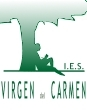 